ModeratoreninformationBitte füllen Sie diesen Bogen aus und senden Ihn bis zum 14.01.2024 zurück anabi09@tu-clausthal.de und info@foet2024.de Titel des VortragsVortragende:rUniversität/ Institution / UnternehmenCo-Autor:innenAusbildungBerufswegFokus der jetzigen Arbeit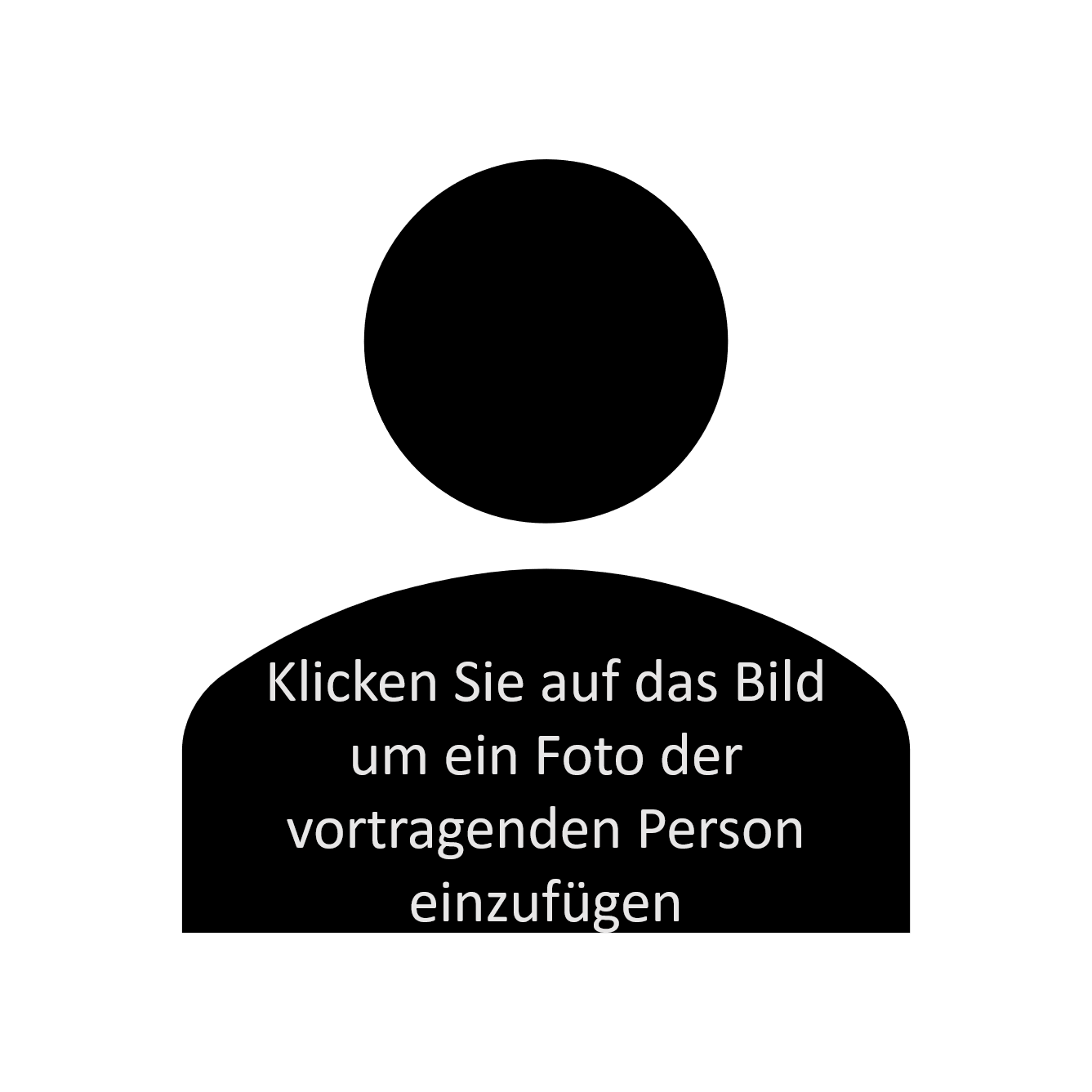 